		Tarih :.…./……../…MÜHENDİSLİK FAKÜLTESİ DEKANLIĞI
ELEKTRİK-ELEKTRONİK MÜHENDİSLİĞİ BÖLÜM BAŞKANLIĞINA………………… Bölümü ……………… numaralı ……… sınıf öğrencisiyim. Ekte sunulan mazeretim nedeniyle aşağıda belirttiğim derslerin ara sınavına giremedim. Adı geçen derslerden Mazeret sınavına girmek istiyorum.Gereğini saygılarımla arz ederim.                                                                                                 Adı-Soyadı 	:								İmza		:Cep Tel No 	:e-posta            	: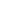      Mazeretli olduğum günlere rastlayan diğer derslerimin de sınavına girmediğimi beyan ederim.Gerekçe:  SINAVINA GİRİLEMEYEN DERSLEREk: Mazeretini ispatlayan belge,Not: Raporlu bulunan tarihlerde sınava girdiği tespit edilen öğrencilerin sınavları iptal edilecektir. İptal edilen sınavların mazeretleri yapılmayacaktır.Dersin KoduDersin AdıÖğretim Üyesinin AdıSınav Tarihi